NAGYKOVÁCSI NAGYKÖZSÉG ÖNKORMÁNYZATAPÉNZÜGYI BIZOTTSÁGELNÖKEMEGHÍVÓNagykovácsi Nagyközség ÖnkormányzataPénzügyi bizottságának üléséreAz ülés helye: 		Öregiskola Közösségi Ház és KönyvtárIdőpontja: 		2019. november 18. (hétfő) 17 óra 45 percNapirend:Nyílt ülés:A Pénzügyi bizottság ügyrendjének elfogadásaElőterjesztő neve: Honti Zoltán elnökElőadó: Papp István jegyzőNagykovácsi Nagyközség Önkormányzatának 2019. évi költségvetéséről szóló 2/2019. (II. 25.) önkormányzati rendeletének 2. sz. módosítása E – 90Előterjesztő: Kiszelné Mohos Katalin polgármesterElőadó: Perlaki Zoltán osztályvezetőTárgyalja: PB, ÜBA helyi adókról szóló 20/2015. (XI. 30.) önkormányzati rendelet felülvizsgálata E – 88Előterjesztő: Kiszelné Mohos Katalin polgármesterElőadó: Papp István jegyzőTárgyalja: PB, ÜBNagykovácsi Nagyközség területén súlykorlátozáshoz kötött behajtás rendjéről szóló rendelet módosítása E – 77Előterjesztő: Kiszelné Mohos Katalin polgármesterElőadó: Grégerné Papp Ildikó osztályvezetőTárgyalja: PB, ÜBDöntés az útépítési együttműködésről és az útépítési érdekeltségi hozzájárulásról szóló 17/2016.(IX. 23.) önkormányzati rendelet módosításáról E – 80Előterjesztő: Kiszelné Mohos Katalin polgármesterElőadó: Fülöpp Miklós osztályvezetőTárgyalja: PB, ÜBTájékoztató Nagykovácsi Nagyközség Önkormányzata és költségvetési szervei 2019. évi költségvetésének háromnegyed évi teljesítéséről E – 82Előterjesztő: Kiszelné Mohos Katalin polgármesterElőadó: Perlaki Zoltán osztályvezetőTárgyalja: PBKönyvvizsgáló szerződésének meghosszabbítása E – 86Előterjesztő: Kiszelné Mohos Katalin polgármesterElőadó: Perlaki Zoltán osztályvezetőTárgyalja: PBDöntés Nagykovácsi Nagyközség Önkormányzata 2020-2034. évekre szóló gördülő fejlesztési tervének elfogadásáról E – 78Előterjesztő: Kiszelné Mohos Katalin polgármesterElőadó: Fülöpp Miklós osztályvezetőTárgyalja: PBDöntés a 2019. évre vonatkozó Közbeszerzési terv módosításáról E – 79Előterjesztő: Kiszelné Mohos Katalin polgármesterElőadó: Papp István jegyzőTárgyalja: PBDöntés terület biztosításáról a Pilisi Parkerdő Zrt. által benyújtandó „Nagykovácsi MTB XCO pálya” megvalósítására irányuló pályázat kapcsolódó beruházásaihoz E – 87Előterjesztő: Kiszelné Mohos Katalin polgármesterElőadó: Györgyi Zoltán főépítészTárgyalja: PBDöntés a Nagykovácsi település belterületi közútjainak hó- és síkosságmentesítésével kapcsolatos kérdésekről, valamint a Nagykovácsi Településüzemeltetési Intézmény Szervezeti- és Működési Szabályzatának módosításáról E – 89Előterjesztő: Kiszelné Mohos Katalin polgármesterElőadó: Czeczéné dr. Szirmai Gabriella aljegyzőTárgyalja: PBZárt ülés:Új egyezségi ajánlat a Nagykovácsi belterület 133 hrsz. alatt nyilvántartott ingatlan terhére túlkerített területrészre E – 84Előterjesztő: Kiszelné Mohos Katalin polgármesterElőadó: Györgyi Zoltán főépítészTárgyalja: PBNagykovácsi, 2019. november 14.Honti Zoltán sk.											elnök	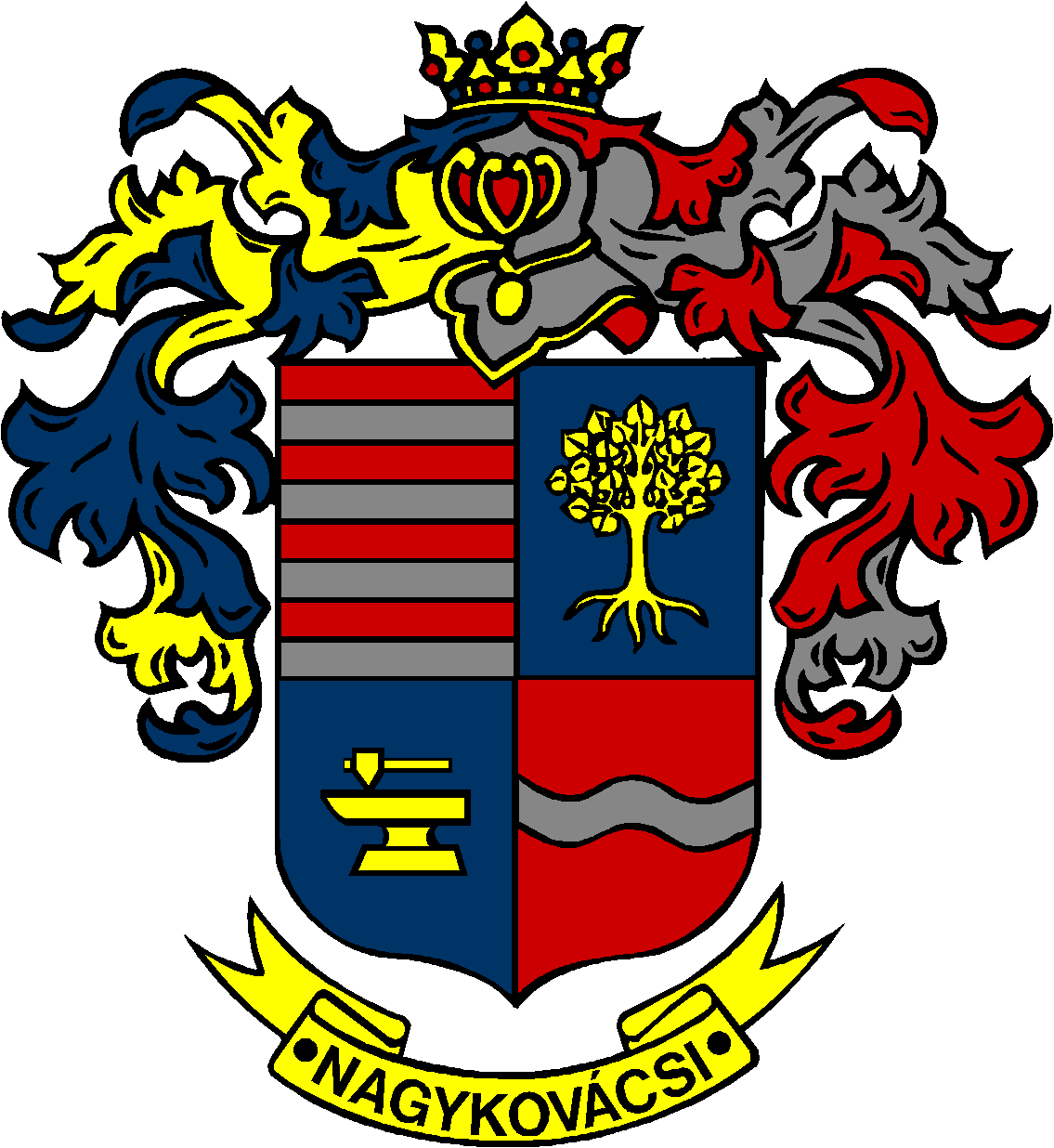 